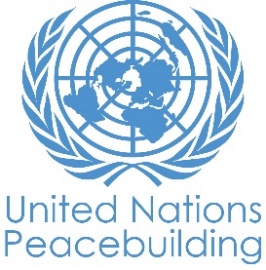  			PBF PROJECT progress reportCOUNTRY: Bosnia and Herzegovina, Montenegro, Republic of SerbiaTYPE OF REPORT: FINALYEAR of report: 2021NOTES FOR COMPLETING THE REPORT:Avoid acronyms and UN jargon, use general /common language.Report on what has been achieved in the reporting period, not what the project aims to do.Be as concrete as possible. Avoid theoretical, vague or conceptual discourse.Ensure the analysis and project progress assessment is gender and age sensitive.Please include any COVID-19 related considerations, adjustments and results and respond to section IV. PART 1: OVERALL PROJECT PROGRESSBriefly outline the status of the project in terms of implementation cycle, including whether preliminary/preparatory activities have been completed (i.e. contracting of partners, staff recruitment, etc.) (1500 character limit): Launched in January 2019, learning from two successful previous iterations of Bosnia and Herzegovina (BiH)-focused “Dialogue for the Future”, (2014-2019), the project aimed to contribute to trust and stability in the project countries and especially in BiH. Owing to Covid-19 circumstances, the project received an extraordinary 9-month extension, bringing it to 27 months of joint implementation. The project was formally completed on 30 April 2021, having implemented all planned activities, despite the challenging circumstances of the global pandemic, which severed physical interaction, an important requirement in building social links and inter-group trust, to which the project sought to contribute, however by the same token, some unexpected clever online solutions for youth positively shaped this and future initiatives. The project’s final Joint Programme Board meeting on 21 April gathered senior UN representatives as well as institutional partners from Presidency and Foreign Ministry offices, acknowledging progress made and noting interest in future similar initiatives. Notwithstanding that and the challenge of destabilizing rhetoric in all three project countries during project implementation, the endline survey and final evaluation commissioned by the project showed:- positive changes in attitudes and level of tolerance towards other groups due to more intensive contacts with members of other ethnic groups facilitated by the project. Youth, especially, reported having more frequent contacts with other ethnic groups after participating in project’s activities. The same was reported for women directly involved in the project. - a high-level of interest in cross-border collaboration in support of trust building and cooperation among various ethnic groups (83% among grant beneficiaries)- lessened social distance among various groups, especially in terms of removing prejudices and stereotypes about minorities or other ethnicitiesIn particular, the joint project’s design of the cross-border Small Grants Facility, whose selection of priority areas was informed by the joint work of over 1,500 persons in 14 dialogue events, was relevant and people-centered. With a co-funding clause that was embedded in the call, the grant beneficiaries raised an additional $150,000 to the $600,000 provided by the project, for initiatives in the field of intercultural understanding, curricula, advocacy for vulnerable groups, youth learning and capacity building, as well as protection of environment as a common good. Additionally, the work with adolescents and youth through e-UPSHIFT platform, creating new and for the first time, successful online mentored bilateral and trilateral teams working on joint challenges in their communities, was an essential component of the project’s engagement with youth. Dialogue events were organized based on a uniform methodology and were instrumental also for identification of thematic policy improvements, which were advocated for in the last months of the project, under strenuous Covid-19 limitations. Still, 11 policy documents (in the fields of gender equality, public administration reform, youth programming, women’s entrepreneurship, anti-discrimination) were the targeted by the project. With a lengthier timeframe for policy advocacy available in the project, more contributions were possible in this field. Due to academic cooperation facilitated by the project, important curricular improvements in secondary and higher education were made possible in the field of civic education, media and information literacy, a skill essential in shaping engaged and informed youth as well as kickstarting change in curricula related to ‘Society, Culture, Religion’ teaching. Owing to the recommendations from the regional women’s dialogue, the project supported an online mentoring platform (www.we-mentoring.com) for girls and women to further connect across borders and volunteer their time to support each other in activism for societal transformation, peacebuilding, gender equality, entrepreneurship. Other UN initiatives, such as ITGirls have approached the project with interest in using the platform. One of the biggest challenges for the joint project was the set timeframe to implement a comprehensive set of activities and interventions, especially in Covid-19 circumstances, while affording due time to coordinate, harmonize and agree among three UN agencies on joint approaches and methodologies for various project components. Please indicate any significant project-related events anticipated in the next six months, i.e. national dialogues, youth congresses, film screenings, etc.  (1000 character limit):n/aFOR PROJECTS WITHIN SIX MONTHS OF COMPLETION: summarize the main structural, institutional or societal level change the project has contributed to. This is not anecdotal evidence or a list of individual outputs, but a description of progress made toward the main purpose of the project. (1500 character limit):  In a few sentences, explain whether the project has had a positive human impact. May include anecdotal stories about the project’s positive effect on the people’s lives. Include direct quotes where possible or weblinks to strategic communications pieces. (2000 character limit): “It is crucial to think about what we can jointly do to improve our community. Eco initiatives are great, but what we also need is a better flow of information and in-depth understanding of environmental issues. Through UPSHIFT we learned how to disclose the hidden causes of a problem, and now we can adapt our plan to tackle it as a team” Mina, 18, Cacak, Serbia https://serbia.ureport.in/story/701/ https://youtu.be/oLA4p6fbaTs “The presence of high level institutional representatives at the Regional Dialogue Platform was really important as we they showed keen interest in hearing what young people had to say”, shared one participant of the Regional Dialogue Platform through the post-event feedback form. Youth dialogues were a critical forum to enable youth voices in BiH to be heard.  Sandra Begic, from Tuzla, sharing her experiences at one of the local TV channels stressed that these Youth Dialogues are critical as “youth has to have a (safe) place to be heard” (link: https://m.facebook.com/federalna/videos/975292109484630/).  “I find out that I can advocate and crowdfund for all my ideas even if I am not part of any organization, and that motivated me to be proactive in my community and to start a change. Thank you for the chance" was shared by a 25-year-old Romani woman who participated in capacity-building in Serbia. More information at: https://en.bfpe.org/active-women-active-society-the-first-seminar-held-within-the-dialogue-for-the-future/"The way a particular problem is presented in the community is very important, and hence, the way it actually shapes during the creation of public policies." said a student at the Faculty of Political Science in Belgrade while participating in the “Critical Thinking and Public Advocacy” workshop. https://youtu.be/xJKOFha3ukU "Social inclusion, gender equality and active listening are just some of the topics that I, as a Red Cross volunteer, went through during my five-day stay at the camp organized by the Montenegrin Red Cross. The main component that keeps us united is respect and equality. I also gained new friends who are volunteers and with whom I share the idea that we should strive to help others and be open to differences” Danilo, 17, Podgorica, MontenegroPART II: RESULT PROGRESS BY PROJECT OUTCOME Describe overall progress under each Outcome made during the reporting period (for June reports: January-June; for November reports: January-November; for final reports: full project duration). Do not list individual activities. If the project is starting to make/has made a difference at the outcome level, provide specific evidence for the progress (quantitative and qualitative) and explain how it impacts the broader political and peacebuilding context. “On track” refers to the timely completion of outputs as indicated in the workplan. “On track with peacebuilding results” refers to higher-level changes in the conflict or peace factors that the project is meant to contribute to. These effects are more likely in mature projects than in newer ones. If your project has more than four outcomes, contact PBSO for template modification.Outcome 1:  Stability and trust in the region, and especially in Bosnia and Herzegovina, are enhanced.Rate the current status of the outcome progress: completedProgress summary: (3000 character limit) In Bosnia and Herzegovina, four youth dialogues and a national dialogue platform generated a plethora of social cohesion priorities within the country and vis-à-vis cross-border relations. In terms of capacity-building, 24 youth across BiH participating in several months’ long training program focused on leadership, advocacy, public policy, project preparation and fund-raising, preparing youth for active roles in their local communities; and 84 women from 28 municipalities completed a series of learning seminars on leadership, advocacy, public policy and self-representation. Three eUPSHIFT workshops trained 106 adolescents (34 boys and 62 girls), funding 10 local projects. Eight cross-border projects were completed, involving civil society, cultural institutions and secondary schools, and reaching 2,524 direct beneficiaries (1,438 women and 1,086 men). The Regional Platform for Youth took place in February, in online format, gathering 92 persons (73 women, 19 men), focusing specifically on youth agency and leadership, especially in cross-border cooperation, supported through the project.  Regional Platform for Media took place in March, with 90 (43% female) journalists, editors, and media employees, as well as civil sector participants from the three countries. The platform resulted in a Media Pledge, advocating for more ethical and objective role of the media in advancing social cohesion. The project successfully introduced the new, inclusive and digital approach to curricula for “Society/Culture/Religion” (SCR) course, taught in primary schools in Canton Sarajevo (and most of the country).  This course aims to strengthen positive self-image, and assist students with social integration, adoption of ethical habits and behaviors.  Academic cooperation and partnership between Faculties of Political Sciences in Sarajevo, Belgrade and Podgorica through interdisciplinary approach, contributed to the development of a strategic framework for integration of Media and Information Literacy (MIL) concept in formal and non-formal education and introduced core competences of this model into training curriculum for primary and secondary schools’ teachers and librarians. In addition, promoting media and information literacy, amplify positive storytelling, fighting biased and prejudicial reporting were main topics elaborated and discussed with the media professionals. Moreover, partners delivered a joint publication based on the concepts, methods, and experiences from the project, aiming to contribute to the increase of the level of MIL and intercultural dialogue in three countries. The publication presents the project as an example of the good practice in the promotion and advocacy of social cohesion, cultural diversity and dialogue situated within MIL in the digital age. Two regional dialogue platforms, in December 2019 and April 2021, gathered more than 250 participants, serving to validate joint priorities (2019) as well as showcase project results and affirm commitment to a shared vision of the future (2021). In Montenegro, three youth dialogues and national dialogue platform identified joint social cohesion priorities and recommendations to address them. Additionally, 589 adolescents (381 girls, 208 boys) attended training in socio-emotional skills. Working with the Diplomatic Academy of the Foreign Ministry, the project delivered a capacity development programme for 49 (43 women, 6 men) young diplomats and civil servants from 10 state institutions, focusing on social cohesion. The Regional Dialogue for Women gathered 83 participants (79 women and 4 men), mapped recommendations and tailored priorities for action.  A total of 67 women participated in offline and online capacity-building seminars. Five cross-border grants were successfully completed, directly benefitting 4,200 people (2,940 women and 1,260 men). Close to 50 individual recommendations from dialogue events were mainstreamed into relevant UN and government documents. Three regional UPSHIFT workshops were held, gathering 146 youth (100 girls, 46 boys) from all three countries, who developed 30 projects. Following the successfully implemented capacity building with teachers and librarians, the Faculty of Political Science (FPS) in Podgorica implemented the second cycle of workshops gathering additional 52 participants. Owing to the cooperation with the Agency for Electronic Media and the Parents Association of Montenegro, FPS designed an online workshop “Safe surfing online” for 154 children aged 10 to 15. Furthermore, 24 future journalists, first-year students of the Media Studies and Journalism study program attended two-day workshop, learning about tools necessary for the verification of content and graphic equipment on web portals and social media networks. In cooperation with the Parents Association of Montenegro, the project team prepared social media live lectures for parents and awareness raising video tutorials on child internet safety related topics. The recommendations from dialogues with project beneficiaries were well documented and followed up on – out of cca 100 recommendations, almost 50 were integrated into several government policies, such as those related to gender equality, women entrepreneurship, women in peacebuilding, public administration and youth. Recommendations were also mainstreamed into UN programmes and strategic processes, such as CCA, UNDCF, UN Covid Response Plan, agency CPDs and programmes. As a result, social cohesion is part of draft UNDSCF outcomes. The recommendations are used beyond the project as well, to inform all relevant planning and implementation processes and develop further related initiatives.In Serbia, three youth dialogue and national dialogue platform events where 450 youth, CSO and high-level decision makers shared their recommendations for better societies, were followed by UPSHIFT in-community and virtual bootcamps and mentorship with thirty youth teams reaching 18,000 peers and leading the development of their neighbourhoods. Joint priorities were supported through the Small Grants Facility, with six cross-border projects completed in Serbia, reaching 688 (445 women and girls and 243 men and boys). The project also supported work on civic education (CE) reform, organizing trainings for teachers aligned with the reformed CE curriculum, the online platform with CE resources and five regional centres of National Association of Civic Education Teachers and Associates (NACETA). To increase youths’ active role in the community UNICEF is positioning innovative platforms for amplifying youth perspectives, gathering around 8,000 U-Reporters on U-Report platform. Young people were consulted for legislative and strategic framework development on the national level and in 15 municipalities. Two hackathons fostering cross-border cooperation were held. The capacities of 155 women through a series of educational seminars in the field of women's leadership, gender equality, social cohesion, human rights. Five policy papers on women empowerment with recommendations and advocacy tools were developed and presented at a dialogue event with the Minister for Human and Minority Rights and Social Dialogue.In collaboration with colleagues from Podgorica and Sarajevo, the Faculty of Political Science in Belgrade hosted 101 (19M; 82F) participants at the online thematic dialogue platform “Importance of Media and Information Literacy for Social Cohesion and Dialogue” gathering representatives of relevant ministries, members of project teams and participants from the workshops conducted in three countries (teachers, librarians, journalists and students). The Regional Thematic Dialogue for Teachers presented the results of project’s work on integrating media and literacy in university curricula as well as supporting civic education reform. "Declaration on the Importance of MIL and Social Cohesion" was signed, to be followed by further development and promotion of the principles defined by the Declaration. The thematic dialogue platform was preceded by trainings of teachers and librarians on promotion of cultural diversity, inter-cultural dialogue and tolerance through MIL. Moreover, ten teams from three Universities in Serbia supported by ten mentors worked on critical thinking and public advocacy campaigning skills development. The crown of this activity was implementation of two students’ initiated public campaigns encouraging students to donate and advocating for improving access of the disabled persons to public facilities.  Thirty young women from different social backgrounds attended sessions on women's leadership, gender equality, social cohesion, human rights, project development, public advocacy. Indicate any additional analysis on how Gender Equality and Women’s Empowerment and/or Youth Inclusion and Responsiveness has been ensured under this Outcome: (1000 character limit) Owing to the methodology intrinsic to the Small Grants Facility, three cross-border projects focused on gender equality, from tackling the issue of inclusiveness of blind and visually impaired women, supporting women’s entrepreneurship and learning to highlighting the contribution to culture of female artists, looking into equal representation aspect as well.The UPSHIFT platform empowered girls and boys to voice their concerns on issues in their local communities and act on them, fostering the development of “can-do” attitudes. uReport is another useful platform where youth voices are polled in real time, summaries available to all, and could serve for advocacy purposes, as the program has demonstrated in Serbia with considerations to revise the Law on Volunteering. In Montenegro, 16 recommendations related to gender equality were mainstreamed into two policies – draft of new Strategy for gender equality and Strategy for women entrepreneurship. The online mentoring platform for women www.we-mentoring.com developed and customized by the project, will serve to connect girls and women from all walks of life in three countries on their learning journeys in leadership, civic activism and entrepreneurship, among others. Outcome 2:       Rate the current status of the outcome progress: Progress summary: (3000 character limit)Indicate any additional analysis on how Gender Equality and Women’s Empowerment and/or Youth Inclusion and Responsiveness has been ensured under this Outcome: (1000 character limit)Outcome 3:       Rate the current status of the outcome progress: Progress summary: (3000 character limit)Indicate any additional analysis on how Gender Equality and Women’s Empowerment and/or Youth Inclusion and Responsiveness has been ensured under this Outcome: (1000 character limit)Outcome 4:       Rate the current status of the outcome progress: Progress summary: (3000 character limit)Indicate any additional analysis on how Gender Equality and Women’s Empowerment and/or Youth Inclusion and Responsiveness has been ensured under this Outcome: (1000 character limit)PART III: CROSS-CUTTING ISSUES PART IV: COVID-19Please respond to these questions if the project underwent any monetary or non-monetary adjustments due to the COVID-19 pandemic.Monetary adjustments: Please indicate the total amount in USD of adjustments due to COVID-19: n/aNon-monetary adjustments: Please indicate any adjustments to the project which did not have any financial implications:The project moved majority of its activities online, adapting events, meetings, surveys to online formats. Additionally, the project was granted an extraordinary 3-month addition on top of 6-months’ extension to complete all activities, due to delays in implementation.Please select all categories which describe the adjustments made to the project (and include details in general sections of this report): Reinforce crisis management capacities and communications Ensure inclusive and equitable response and recovery Strengthen inter-community social cohesion and border management Counter hate speech and stigmatization and address trauma Support the SG’s call for a global ceasefire Other (please describe):      If relevant, please share a COVID-19 success story of this project (i.e. how adjustments of this project made a difference and contributed to a positive response to the pandemic/prevented tensions or violence related to the pandemic etc.)Following learning disruption due to COVID-19 in BiH, in cooperation with line ministries of education, support was provided to the most vulnerable groups (Roma, rural pupils) ensuring equal access to online learning for all students.Project Teams were flexible and responsive in addressing the COVID19 pandemic and its implications by aligning all projects to the new circumstances, digitizing activities, launching, and utilizing innovative platforms and podcasts.  For example, through skill building programme UPSHIFT youth were supported to lead initiatives for community development and the program was digitized to ensure continuity, while all supported projects were amplified with digital tools and formats such as video galleries, 2 podcasts and a web platform with youth media content. PART V: INDICATOR BASED PERFORMANCE ASSESSMENTUsing the Project Results Framework as per the approved project document or any amendments- provide an update on the achievement of key indicators at both the outcome and output level in the table below (if your project has more indicators than provided in the table, select the most relevant ones with most relevant progress to highlight). Where it has not been possible to collect data on indicators, state this and provide any explanation. Provide gender and age disaggregated data. (300 characters max per entry)Project Title: Fostering dialogue and social cohesion in and between Bosnia and Herzegovina (BiH), Croatia, Montenegro and Serbia (Dialogue for the Future)Project Number from MPTF-O Gateway:  00113873 (BiH), 00113874 (MNE), 00114184 (SRB)Project Title: Fostering dialogue and social cohesion in and between Bosnia and Herzegovina (BiH), Croatia, Montenegro and Serbia (Dialogue for the Future)Project Number from MPTF-O Gateway:  00113873 (BiH), 00113874 (MNE), 00114184 (SRB)If funding is disbursed into a national or regional trust fund: 		Country Trust Fund 		Regional Trust Fund Name of Recipient Fund:      Type and name of recipient organizations: RUNO     UNDP (Convening Agency)RUNO     UNICEFRUNO     UNESCODate of first transfer: 7 January 2019Project end date: 30 April 2021     Is the current project end date within 6 months? Date of first transfer: 7 January 2019Project end date: 30 April 2021     Is the current project end date within 6 months? Check if the project falls under one or more PBF priority windows: Gender promotion initiative Youth promotion initiative Transition from UN or regional peacekeeping or special political missions Cross-border or regional projectCheck if the project falls under one or more PBF priority windows: Gender promotion initiative Youth promotion initiative Transition from UN or regional peacekeeping or special political missions Cross-border or regional projectTotal PBF approved project budget (by recipient organization): Recipient Organization              Amount  UNDP                                            $ 1,753,765.71UNICEF                                        $ 1,297,910UNESCO                                       $ 1,132,316.80                                                      Total: $ 4,183,992.51 Approximate implementation rate as percentage of total project budget: 99%*ATTACH PROJECT EXCEL BUDGET SHOWING CURRENT APPROXIMATE EXPENDITURE*Gender-responsive Budgeting:Indicate dollar amount from the project document to be allocated to activities focused on gender equality or women’s empowerment: Amount expended to date on activities focused on gender equality or women’s empowerment: $1,604, 404.64Total PBF approved project budget (by recipient organization): Recipient Organization              Amount  UNDP                                            $ 1,753,765.71UNICEF                                        $ 1,297,910UNESCO                                       $ 1,132,316.80                                                      Total: $ 4,183,992.51 Approximate implementation rate as percentage of total project budget: 99%*ATTACH PROJECT EXCEL BUDGET SHOWING CURRENT APPROXIMATE EXPENDITURE*Gender-responsive Budgeting:Indicate dollar amount from the project document to be allocated to activities focused on gender equality or women’s empowerment: Amount expended to date on activities focused on gender equality or women’s empowerment: $1,604, 404.64Project Gender Marker: 2Project Risk Marker: 1Project PBF focus area: Democratic GovernanceProject Gender Marker: 2Project Risk Marker: 1Project PBF focus area: Democratic GovernanceReport preparation: Alma Mirvic, Mirza Puzic, Jelena Miljanic, Stanislava VuckovicProject report approved by: Steliana Nedera, Resident Representative, UNDP BiH (Convening Agency)Did PBF Secretariat review the report: Report preparation: Alma Mirvic, Mirza Puzic, Jelena Miljanic, Stanislava VuckovicProject report approved by: Steliana Nedera, Resident Representative, UNDP BiH (Convening Agency)Did PBF Secretariat review the report: Monitoring: Please list monitoring activities undertaken in the reporting period (1000 character limit)The joint programme has an updated Joint M&E Plan as well as progress monitoring platform, including definitions of indicators, baseline and target values. The platform is populated at bi-annually by project coordinators, using in-country reporting mechanisms. All grant monitoring visits have been completed, relying on Joint Guidelines for Monitoring and Evaluation of Grants, including a joint monitoring visit report.  Do outcome indicators have baselines? YESHas the project launched perception surveys or other community-based data collection? YESEvaluation: Has an evaluation been conducted during the reporting period?The final evaluation has been completed. Evaluation budget (response required):  $75,000If project will end in next six months, describe the evaluation preparations (1500 character limit): Catalytic effects (financial): All RUNOs in this programme have contributed to the discussions initiated under the Regional Eligibility Process for PBF funding. The team has prepared a draft concept for phase II of the joint program. UNICEF in BiH obtained additional resources for capacity building of youth through UPSHIFT, resulting in 2 additional workshops and 10 more local youth projects.Name of funder:          Amount:UNICEF                      $52,425.23SIDA                          $107,708.14Other: Are there any other issues concerning project implementation that you want to share, including any capacity needs of the recipient organizations? (1500 character limit)Social cohesion forms part of 2021-2025 programmatic priorities under UNDCFs and UNDP Country Planning Documents in all three countries, which will certainly contribute to sustaining project results. Performance IndicatorsIndicator Baseline(2018)End of project Indicator Target(2021)Current indicator progressReasons for Variance/ Delay(if any)Adjustment of target (if any)Outcome 1Stability and trust in the region, and especially in BiH, are enhanced.Indicator 1.1Rank of Bosnia and Herzegovina in the 2018 Global Peace Index.89, out of 163 countries.Improved rankingBiH ranks 72nd, according to 2021 Global Peace Index. Report at: GPI-2021-web.pdf (reliefweb.int)Outcome 1Stability and trust in the region, and especially in BiH, are enhanced.Indicator 1.2Percentage of youth indicating higher levels of trust towards other ethnic groups in the region.Low overall level of trust between youth of different ethnicities50% of surveyed youth, particularly in BIH (including youth who are direct project beneficiaries) report increased trust toward members of other ethnicitiesn/aAccording to the youth survey conducted through UN/RYCO Albania project, around 47% of respondents stated they trust other ethnic groups, while 24 per cent stated they do not. Outcome 1Stability and trust in the region, and especially in BiH, are enhanced.Indicator 1.3Level of collaboration to address mistrust and social divides between citizens from different groups in the participating countries, with their peers in Bosnia and Herzegovina.Low overall levels of cross-country collaboration addressing mistrust and social divides (BiH vis-a-vis neighboring countries).Increased level of cross-country collaboration to address mistrust and social divides between citizens, manifested through at least 20 sustainable social cohesion partnerships generated as a result of the programme.Endline survey conducted among target and control groups as well as grant final beneficiaries showed that 74% of respondents believed that cross-country collaboration can be effective to address mistrust and divides among various ethnic groups.Output 1.1Different groups in the countries of the region, and youth in particular, acquire and practice skills to help break stereotypes and constructively interact across divides.Indicator  1.1.1Number of people (teachers, youth, women, journalists and editors, sex- and gender-disaggregated) from participating 3 countries with increased knowledge and skills to bridge social divides.Insufficient number of people (particularly teachers, youth and women) capacitated to support social cohesion in the region.At least 1600, as follows: (i) 500 adolescents (10 – 18 years old); (ii) 500 young people (18 – 30 years old) among whom 50% women; (iii) 200 teachers, among whom 50% women and (iv), 200 women,  120 journalists and editors1,213 adolescents and youth (808 girls and 395 boys); 246 women;675 teachers (608 women, 67 men); 108 journalists and editors (70 women and 38 men).The target value has been previously adjusted as initial target accounted for 4 countries.      Output 1.1Different groups in the countries of the region, and youth in particular, acquire and practice skills to help break stereotypes and constructively interact across divides.Indicator 1.1.2Number of stakeholders who apply the acquired skills and knowledge in their follow-up work as a result of the programme support. n/aAt least 50% of all stakeholders (in various target groups) apply the skills and knowledge acquired through the programme in their follow-up work. Endline survey conducted by the project showed that 79% of women in treated group felt they could contribute more to their community after participating in project activities; same applies to 78% of youth and 85% of adolescents. Teachers and media professionals were interviewed. Both groups confirmed they will be able to apply skills and knowledge acquired thru DFF programme. Output 1.2Citizens from different groups jointly identify and implement actions that promote social cohesion in the region, especially in Bosnia and Herzegovina.Indicator  1.2.1Total number of people (particularly youth) from participating countries who meaningfully engage in and contribute to identification of social cohesion barriers and priorities for the 3 countries600 people in the national platform events in Bosnia and Herzegovina.At least 1,600 people (among whom at least 800 youth and women) from participating countries engage in and contribute to identification of regional social cohesion barriers and priorities. 1,667 participants (1,036 women and 631 men) have contributed to date across three countries to joint identification of social cohesion priorities and recommendations to address them at youth, national and regional dialogue platforms organized within the program. This target, although set at the level of four countries, was exceeded despite 5 regional dialogues being held in Covid-19 circumstances. Output 1.2Citizens from different groups jointly identify and implement actions that promote social cohesion in the region, especially in Bosnia and Herzegovina.Indicator 1.2.2Total number of dialogue platforms (gender balanced) bringing together political leaders and various stakeholders from the 3 participating countries in joint discussions on how to strengthen social cohesion in the region. n/aAt least 20 broad-based social cohesion dialogue platform events (gender balanced) bringing together political leaders and various stakeholders from the 4 participating countries. 19 dialogue events (youth, national and regional level), among which 3 youth dialogues, 1 national and 4 regional platform events in BiH; 3 youth, 1 national and 1 regional thematic platform in Montenegro and 4 youth, 1 regional thematic and 1 national platform in Serbia, took place bringing together adolescents, youth, civil society, government, media, academia and international community representatives across the three countries. Total number of people (particularly youth) from participating countries who benefited directly from social cohesion actions identified through the dialogue platforms and implemented with the programme support.n/aApproximately 7,875 people will directly or indirectly benefit from cross-border social cohesion grants *based on awarded project applications.7,847 people (5,129 girls and women and 2,718 boys and men), have benefited directly from activities under the cross-border Small Grants Facility and regional UPSHIFT platform.  Output 1.3Policy recommendations to improve social cohesion in the region are effectively advocated for, and endorsed by, authorities and relevant stakeholders.Indicator 1.3.1Number of effective advocacy channels (engaging equal numbers of both sexes) leveraging political and public support within participating countries for endorsement of social cohesion policy recommendations.UN agencies in the participating countries have deployed successful advocacy efforts to promote social cohesion. At least 4 inter-connected and mutually-reinforcing advocacy channels help leverage political and public support for endorsement of social cohesion policy recommendations, including: (i) UN-led discussions with political leaders and policy-makers; (ii) regional dialogue platform; (iii) civil societyThe project’s advocacy for policy improvements focused on gender equality, youth and women’s entrepreneurship in all three countries. Recommendations for further support to gender equality integrated via online mentoring platform for women (www.we-mentoring.com). Output 1.3Policy recommendations to improve social cohesion in the region are effectively advocated for, and endorsed by, authorities and relevant stakeholders.Indicator 1.3.2Number of social cohesion policy recommendations voiced through the regional dialogue platform that are endorsed by authorities and international community and contribute to their effective follow-up implementation. n/aAt least 5 policy recommendations formally endorsed by authorities and the international community.46 individual recommendations integrated in 5 sectoral documents. Additionally, policy inputs provided into 6 sectoral documents. This target should be adjusted so that the endorsement by international community is not integrated.     Output 1.4Indicator 1.4.1Output 1.4Indicator 1.4.2Outcome 2Indicator 2.1Outcome 2Indicator 2.2Outcome 2Indicator 2.3Output 2.1Indicator  2.1.1Output 2.1Indicator  2.1.2Output 2.2Indicator  2.2.1Output 2.2Indicator  2.2.2Output 2.3Indicator  2.3.1Output 2.3Indicator  2.3.2Output 2.4Indicator  2.4.1Output 2.4Indicator  2.4.2Outcome 3Indicator 3.1Outcome 3Indicator 3.2Outcome 3Indicator 3.3Output 3.1Indicator 3.1.1Output 3.1Indicator 3.1.2Output 3.2Indicator 3.2.1Output 3.2Indicator 3.2.2Output 3.3Indicator 3.3.1Output 3.3Indicator 3.3.2Output 3.4Indicator 3.4.1Output 3.4Indicator 3.4.2Outcome 4Indicator 4.1Outcome 4Indicator 4.2Outcome 4Indicator 4.3Output 4.1Indicator 4.1.1Output 4.1Indicator 4.1.2Output 4.2Indicator 4.2.1Output 4.2Indicator 4.2.2Output 4.3Indicator 4.3.1Output 4.3Indicator 4.3.2Output 4.4Indicator 4.4.1Output 4.4Indicator 4.4.2